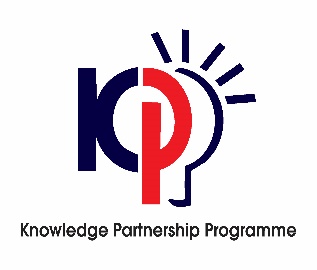 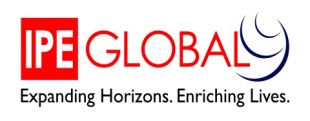 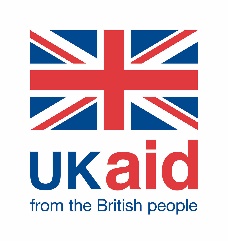 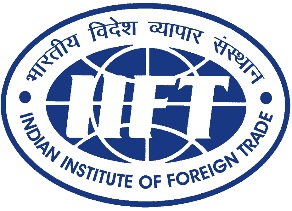 MANAGING INDIA’S TRADE DEFICIT WITH LARGE TRADING PARTNERS:
LESSONS AND PROSPECTSDate: 23rd September 2015    Venue: IIFT, New DelhiPROGRAMMEInaugural Session09.30 AM - 10.00 AM:	Registration10.00 AM - 10.05 AM:	Lighting of the Lamp 10.05 AM - 10.15 AM: 	Welcome Address by Dr. Surajit Mitra, Director, IIFT10.15 AM - 10.30 AM: 	Address by Ms. Rita Teaotia, Commerce Secretary, Ministry of Commerce & Industry, Govt. of India10.30 AM - 10.55 AM:	Address by Dr. Bibek Debroy, Member, Niti Aayog10.55 AM - 11.05 AM: 	Vote of thanks by Mr. Sunil Mitra, Director, KPP, DFID-IPE Global11.05 AM - 11.30 AM: 	High TeaFirst Technical Session: 11.30 AM - 1.30 PMChair:  	Dr. Biswajit Dhar, Professor, Centre for Economic Studies and Planning, JNU and Former Director General, RIS, New Delhi11.30 AM - 11.35 AM:	Opening Remarks 11.35 AM - 12.05 PM: 	Presentation on the Study “Managing India’s Trade Deficit with its major trading partners” by Dr. Sunitha Raju, Professor & Chairperson, IIFT, New Delhi.12.05 PM - 12.15 PM: 	Presentation on Policy response, Mr Sanjay Chadha,  Joint Secretary, Department of Commerce, Govt.  of India.12.15 PM - 12.25 PM: 	Presentation by Mr. K. Nagaraj Naidu, Director, Ministry of External Affairs12.25 PM - 12.40 PM: 	Presentation by Mr. Atul Lal, Deputy Managing Director & CEO, DIXON12.40 PM - 01.00 PM:	Discussant: Dr. Pravakar Sahoo, Institute of Economic GrowthDiscussant: Mr. Manab Majumdar, FICCI (Industry perspective)01.00 PM - 01.30 PM: 	Open Floor01.30 PM - 02.30 PM :	LunchSecond Technical Session:  2.30 PM – 5.00 PMChair: 	Mr. J. S. Deepak, Additional Secretary, Department of Commerce, MOC&I, New Delhi02.30 PM - 02.35 PM: 	Opening Remarks 02.35 PM - 03.00 PM: 	Presentation by Dr. Choongjae Cho, Head, South Asia Team, Korea Institute for International Economic Policy on Managing Trade Deficits with Emerging Economies: A Korean Perspective.03.00 PM - 03.25 PM: 	Presentation by Dr. Shunli Yao, Director, Institute for Applied International Trade on “Steps and way forward to decrease Trade deficit with India”03.25 PM - 03.40 PM:  Presentation by Mr. Ajay Sahai, Director General & CEO, Federation of Indian Export Organisations (FIEO)03.40 PM - 03.55 PM:	Presentation of Chinese Company in India 03.55 PM - 04.05 PM:	Presentation by Mr. Deepak Bhardwaj, Vice-President - Strategy, Investment & Corporate Affairs, Samsung, Southwest Asia.04.05 PM - 04.30 PM:	Discussant: Ms. Geethanjali Nataraj, KPP          	Discussant: Mohammad Saqib, Secretary General, India China Economic and Cultural Council 04.30 PM - 05.00 PM:	Open Floor05.00 PM:			 Tea Break